Nightly Homework Schedule Grade 4-1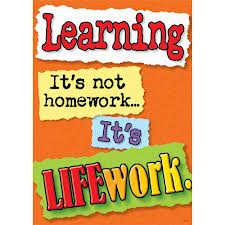 January 21 - 25, 2013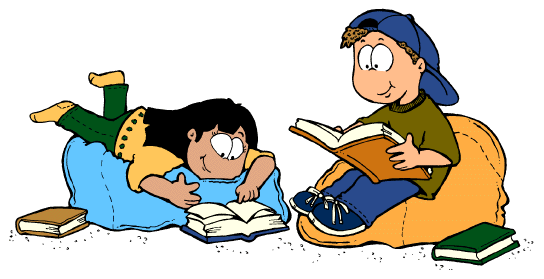 MondayTuesdayWednesdayThursdayNightly ReadingRead for 25 minutes and complete your reading record log.Read for 25 minutes and complete your reading record log.Read for 25 minutes and complete your reading record log.Read for 25 minutes and complete your reading record log.Writer’s NotebookA writer’s notebook is a launch pad or workbench for larger projects. A good place to free-write, record wonderings, observations, conversations, sketches, or memories. A writer's notebook gets you to notice things, to observe things, to think and discover.  It is a place for students to "grow" ideas and develop their writer's craft.   Write 3 entries this week!  Remember to date your entries and try to write ½ to 1 page for each entry.  A writer’s notebook is a launch pad or workbench for larger projects. A good place to free-write, record wonderings, observations, conversations, sketches, or memories. A writer's notebook gets you to notice things, to observe things, to think and discover.  It is a place for students to "grow" ideas and develop their writer's craft.   Write 3 entries this week!  Remember to date your entries and try to write ½ to 1 page for each entry.  A writer’s notebook is a launch pad or workbench for larger projects. A good place to free-write, record wonderings, observations, conversations, sketches, or memories. A writer's notebook gets you to notice things, to observe things, to think and discover.  It is a place for students to "grow" ideas and develop their writer's craft.   Write 3 entries this week!  Remember to date your entries and try to write ½ to 1 page for each entry.  A writer’s notebook is a launch pad or workbench for larger projects. A good place to free-write, record wonderings, observations, conversations, sketches, or memories. A writer's notebook gets you to notice things, to observe things, to think and discover.  It is a place for students to "grow" ideas and develop their writer's craft.   Write 3 entries this week!  Remember to date your entries and try to write ½ to 1 page for each entry.  MathematicsPlease play the Missing Factors Game and return the recording sheet in your homework folder on Friday.Please play the Missing Factors Game and return the recording sheet in your homework folder on Friday.Please play the Missing Factors Game and return the recording sheet in your homework folder on Friday.Please play the Missing Factors Game and return the recording sheet in your homework folder on Friday.TechnologyPlease visit www.typingweb.com to practice your keyboarding skills.  Try to practice for 10 minutes each day!  Comment and respond to the blog posted on our P2P class blog.Please visit www.typingweb.com to practice your keyboarding skills.  Try to practice for 10 minutes each day!  Comment and respond to the blog posted on our P2P class blog.Please visit www.typingweb.com to practice your keyboarding skills.  Try to practice for 10 minutes each day!  Comment and respond to the blog posted on our P2P class blog.Please visit www.typingweb.com to practice your keyboarding skills.  Try to practice for 10 minutes each day!  Comment and respond to the blog posted on our P2P class blog.Social StudiesFamily Tree Activity: Research your family lineage by going back into your family history by no more than three generations.  Include dates of births, photos, country of origin, information and reasons for migration.  Bring all of your information and materials to school or store in your Google Drive where we will be developing a PREZI presentation of our Family Trees! For more information please refer to the letter sent home in the homework folder.Family Tree Activity: Research your family lineage by going back into your family history by no more than three generations.  Include dates of births, photos, country of origin, information and reasons for migration.  Bring all of your information and materials to school or store in your Google Drive where we will be developing a PREZI presentation of our Family Trees! For more information please refer to the letter sent home in the homework folder.Family Tree Activity: Research your family lineage by going back into your family history by no more than three generations.  Include dates of births, photos, country of origin, information and reasons for migration.  Bring all of your information and materials to school or store in your Google Drive where we will be developing a PREZI presentation of our Family Trees! For more information please refer to the letter sent home in the homework folder.Family Tree Activity: Research your family lineage by going back into your family history by no more than three generations.  Include dates of births, photos, country of origin, information and reasons for migration.  Bring all of your information and materials to school or store in your Google Drive where we will be developing a PREZI presentation of our Family Trees! For more information please refer to the letter sent home in the homework folder.